«Toute signature du client sur le présent formulaire de retour de location est faite sous réserve par CTM de vérifier l’état de l’équipement et/ou
son fonctionnement dans son atelier et le client sera responsable de toute perte et/ou dommage.»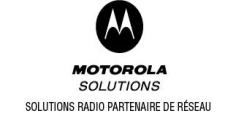 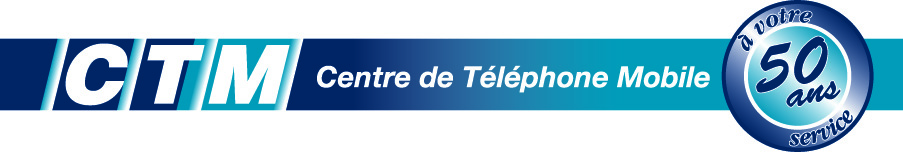 MONTRÉALMONTRÉALMONTRÉALMONTRÉALMONTRÉALMONTRÉALMONTRÉALMONTRÉALMONTRÉALMONTRÉALMONTRÉALMONTRÉALMONTRÉALMONTRÉALMONTRÉALMONTRÉALMONTRÉALMONTRÉALMONTRÉALMONTRÉALMONTRÉALMONTRÉALGATINEAUGATINEAUGATINEAUGATINEAUGATINEAUGATINEAUGATINEAUGATINEAUGATINEAUGATINEAUGATINEAUGATINEAUQUÉBECQUÉBECQUÉBECQUÉBECQUÉBECQUÉBECQUÉBECQUÉBECQUÉBECQUÉBEC9680, boul. du golf, Anjou, Montréal QC H1J 2Y7 
Tél. : (514) 526-0221 Fax : (514) 526-15939680, boul. du golf, Anjou, Montréal QC H1J 2Y7 
Tél. : (514) 526-0221 Fax : (514) 526-15939680, boul. du golf, Anjou, Montréal QC H1J 2Y7 
Tél. : (514) 526-0221 Fax : (514) 526-15939680, boul. du golf, Anjou, Montréal QC H1J 2Y7 
Tél. : (514) 526-0221 Fax : (514) 526-15939680, boul. du golf, Anjou, Montréal QC H1J 2Y7 
Tél. : (514) 526-0221 Fax : (514) 526-15939680, boul. du golf, Anjou, Montréal QC H1J 2Y7 
Tél. : (514) 526-0221 Fax : (514) 526-15939680, boul. du golf, Anjou, Montréal QC H1J 2Y7 
Tél. : (514) 526-0221 Fax : (514) 526-15939680, boul. du golf, Anjou, Montréal QC H1J 2Y7 
Tél. : (514) 526-0221 Fax : (514) 526-15939680, boul. du golf, Anjou, Montréal QC H1J 2Y7 
Tél. : (514) 526-0221 Fax : (514) 526-15939680, boul. du golf, Anjou, Montréal QC H1J 2Y7 
Tél. : (514) 526-0221 Fax : (514) 526-15939680, boul. du golf, Anjou, Montréal QC H1J 2Y7 
Tél. : (514) 526-0221 Fax : (514) 526-15939680, boul. du golf, Anjou, Montréal QC H1J 2Y7 
Tél. : (514) 526-0221 Fax : (514) 526-15939680, boul. du golf, Anjou, Montréal QC H1J 2Y7 
Tél. : (514) 526-0221 Fax : (514) 526-15939680, boul. du golf, Anjou, Montréal QC H1J 2Y7 
Tél. : (514) 526-0221 Fax : (514) 526-15939680, boul. du golf, Anjou, Montréal QC H1J 2Y7 
Tél. : (514) 526-0221 Fax : (514) 526-15939680, boul. du golf, Anjou, Montréal QC H1J 2Y7 
Tél. : (514) 526-0221 Fax : (514) 526-15939680, boul. du golf, Anjou, Montréal QC H1J 2Y7 
Tél. : (514) 526-0221 Fax : (514) 526-15939680, boul. du golf, Anjou, Montréal QC H1J 2Y7 
Tél. : (514) 526-0221 Fax : (514) 526-15939680, boul. du golf, Anjou, Montréal QC H1J 2Y7 
Tél. : (514) 526-0221 Fax : (514) 526-15939680, boul. du golf, Anjou, Montréal QC H1J 2Y7 
Tél. : (514) 526-0221 Fax : (514) 526-15939680, boul. du golf, Anjou, Montréal QC H1J 2Y7 
Tél. : (514) 526-0221 Fax : (514) 526-15939680, boul. du golf, Anjou, Montréal QC H1J 2Y7 
Tél. : (514) 526-0221 Fax : (514) 526-159373, rue Jean-Proulx, Gatineau QC J8Z 1W2Tél. : (819) 777-0999 Fax : (819) 777-489173, rue Jean-Proulx, Gatineau QC J8Z 1W2Tél. : (819) 777-0999 Fax : (819) 777-489173, rue Jean-Proulx, Gatineau QC J8Z 1W2Tél. : (819) 777-0999 Fax : (819) 777-489173, rue Jean-Proulx, Gatineau QC J8Z 1W2Tél. : (819) 777-0999 Fax : (819) 777-489173, rue Jean-Proulx, Gatineau QC J8Z 1W2Tél. : (819) 777-0999 Fax : (819) 777-489173, rue Jean-Proulx, Gatineau QC J8Z 1W2Tél. : (819) 777-0999 Fax : (819) 777-489173, rue Jean-Proulx, Gatineau QC J8Z 1W2Tél. : (819) 777-0999 Fax : (819) 777-489173, rue Jean-Proulx, Gatineau QC J8Z 1W2Tél. : (819) 777-0999 Fax : (819) 777-489173, rue Jean-Proulx, Gatineau QC J8Z 1W2Tél. : (819) 777-0999 Fax : (819) 777-489173, rue Jean-Proulx, Gatineau QC J8Z 1W2Tél. : (819) 777-0999 Fax : (819) 777-489173, rue Jean-Proulx, Gatineau QC J8Z 1W2Tél. : (819) 777-0999 Fax : (819) 777-489173, rue Jean-Proulx, Gatineau QC J8Z 1W2Tél. : (819) 777-0999 Fax : (819) 777-48911100, rue Bouvier, local 350, Québec Qc G2K 1L9Tél. : (418) 627-7040 Fax : (418) 627-26401100, rue Bouvier, local 350, Québec Qc G2K 1L9Tél. : (418) 627-7040 Fax : (418) 627-26401100, rue Bouvier, local 350, Québec Qc G2K 1L9Tél. : (418) 627-7040 Fax : (418) 627-26401100, rue Bouvier, local 350, Québec Qc G2K 1L9Tél. : (418) 627-7040 Fax : (418) 627-26401100, rue Bouvier, local 350, Québec Qc G2K 1L9Tél. : (418) 627-7040 Fax : (418) 627-26401100, rue Bouvier, local 350, Québec Qc G2K 1L9Tél. : (418) 627-7040 Fax : (418) 627-26401100, rue Bouvier, local 350, Québec Qc G2K 1L9Tél. : (418) 627-7040 Fax : (418) 627-26401100, rue Bouvier, local 350, Québec Qc G2K 1L9Tél. : (418) 627-7040 Fax : (418) 627-26401100, rue Bouvier, local 350, Québec Qc G2K 1L9Tél. : (418) 627-7040 Fax : (418) 627-26401100, rue Bouvier, local 350, Québec Qc G2K 1L9Tél. : (418) 627-7040 Fax : (418) 627-2640RETOUR DE LOCATIONRETOUR DE LOCATIONRETOUR DE LOCATIONRETOUR DE LOCATIONRETOUR DE LOCATIONRETOUR DE LOCATIONRETOUR DE LOCATIONRETOUR DE LOCATIONRETOUR DE LOCATIONRETOUR DE LOCATIONRETOUR DE LOCATIONRETOUR DE LOCATIONRETOUR DE LOCATIONRETOUR DE LOCATIONRETOUR DE LOCATIONRETOUR DE LOCATIONRETOUR DE LOCATIONRETOUR DE LOCATIONRETOUR DE LOCATIONRETOUR DE LOCATIONRETOUR DE LOCATIONRETOUR DE LOCATIONRETOUR DE LOCATIONRETOUR DE LOCATIONRETOUR DE LOCATIONRETOUR DE LOCATIONRETOUR DE LOCATIONRETOUR DE LOCATIONRETOUR DE LOCATIONRETOUR DE LOCATIONRETOUR DE LOCATIONRETOUR DE LOCATIONRETOUR DE LOCATIONRETOUR DE LOCATIONRETOUR DE LOCATIONRETOUR DE LOCATIONRETOUR DE LOCATIONRETOUR DE LOCATIONRETOUR DE LOCATIONRETOUR DE LOCATIONRETOUR DE LOCATIONRETOUR DE LOCATIONRETOUR DE LOCATIONRETOUR DE LOCATIONCLIENT :CLIENT :CLIENT :CLIENT :CLIENT :CLIENT :DATE DE RETOUR :DATE DE RETOUR :DATE DE RETOUR :DATE DE RETOUR :DATE DE RETOUR :DATE DE RETOUR :DATE DE RETOUR :DATE DE RETOUR :DATE DE RETOUR :RETOUR COMPLET :RETOUR COMPLET :RETOUR COMPLET :RETOUR COMPLET :RETOUR COMPLET :NO CONTRATNO CONTRATNO CONTRATNO CONTRATNO CONTRATNO CONTRATNO CONTRATNO CONTRATQTÉ :QTÉ :QTÉ :MODÈLE :MODÈLE :MODÈLE :MODÈLE :MODÈLE :QTÉ :QTÉ :QTÉ :QTÉ :QTÉ :MODÈLE :MODÈLE :MODÈLE :MODÈLE : ACCESSOIRES RADIO PORTATIVE ACCESSOIRES RADIO PORTATIVE ACCESSOIRES RADIO PORTATIVE ACCESSOIRES RADIO PORTATIVE ACCESSOIRES RADIO PORTATIVE ACCESSOIRES RADIO PORTATIVE ACCESSOIRES RADIO PORTATIVE ACCESSOIRES RADIO PORTATIVE ACCESSOIRES RADIO PORTATIVE ACCESSOIRES RADIO PORTATIVE ACCESSOIRES RADIO PORTATIVE ACCESSOIRES RADIO PORTATIVE ACCESSOIRES RADIO PORTATIVE ACCESSOIRES RADIO PORTATIVE ACCESSOIRES RADIO PORTATIVE ACCESSOIRES RADIO PORTATIVE ACCESSOIRES RADIO PORTATIVE ACCESSOIRES RADIO PORTATIVE ACCESSOIRES RADIO PORTATIVE ACCESSOIRES RADIO PORTATIVE ACCESSOIRES RADIO PORTATIVE ACCESSOIRES RADIO PORTATIVE ACCESSOIRES RADIO PORTATIVE ACCESSOIRES RADIO PORTATIVE ACCESSOIRES RADIO PORTATIVE ACCESSOIRES RADIO PORTATIVE ACCESSOIRES RADIO PORTATIVE ACCESSOIRES RADIO PORTATIVE ACCESSOIRES RADIO PORTATIVE ACCESSOIRES RADIO MOBILE ET BASE ACCESSOIRES RADIO MOBILE ET BASE ACCESSOIRES RADIO MOBILE ET BASE ACCESSOIRES RADIO MOBILE ET BASE ACCESSOIRES RADIO MOBILE ET BASE ACCESSOIRES RADIO MOBILE ET BASE ACCESSOIRES RADIO MOBILE ET BASE ACCESSOIRES RADIO MOBILE ET BASE ACCESSOIRES RADIO MOBILE ET BASE ACCESSOIRES RADIO MOBILE ET BASE ACCESSOIRES RADIO MOBILE ET BASE ACCESSOIRES RADIO MOBILE ET BASE ACCESSOIRES RADIO MOBILE ET BASE ACCESSOIRES RADIO MOBILE ET BASE ACCESSOIRES RADIO MOBILE ET BASEANTENNE FLEXIBLEANTENNE FLEXIBLEANTENNE FLEXIBLEANTENNE FLEXIBLEANTENNE FLEXIBLEANTENNE FLEXIBLEANTENNE FLEXIBLEANTENNE FLEXIBLEANTENNE FLEXIBLEANTENNE FLEXIBLEANTENNE FLEXIBLEBASE MAGNÉTIQUEBASE MAGNÉTIQUEBASE MAGNÉTIQUEBASE MAGNÉTIQUEBASE MAGNÉTIQUEBASE MAGNÉTIQUEBASE MAGNÉTIQUEBASE MAGNÉTIQUEBASE MAGNÉTIQUEBASE MAGNÉTIQUEBASE MAGNÉTIQUEÉCOUTEUR modèle :ÉCOUTEUR modèle :ÉCOUTEUR modèle :ÉCOUTEUR modèle :ÉCOUTEUR modèle :ÉCOUTEUR modèle :ÉCOUTEUR modèle :ÉCOUTEUR modèle :ÉCOUTEUR modèle :ÉCOUTEUR modèle :ÉCOUTEUR modèle :ÉCOUTEUR modèle :ANTENNE DE MOBILEANTENNE DE MOBILEANTENNE DE MOBILEANTENNE DE MOBILEANTENNE DE MOBILEANTENNE DE MOBILEANTENNE DE MOBILEANTENNE DE MOBILEANTENNE DE MOBILEANTENNE DE MOBILEANTENNE DE MOBILECASQUE modèle :CASQUE modèle :CASQUE modèle :CASQUE modèle :CASQUE modèle :CASQUE modèle :CASQUE modèle :CASQUE modèle :CASQUE modèle :CASQUE modèle :PLAQUE DE MÉTALPLAQUE DE MÉTALPLAQUE DE MÉTALPLAQUE DE MÉTALPLAQUE DE MÉTALPLAQUE DE MÉTALPLAQUE DE MÉTALPLAQUE DE MÉTALPLAQUE DE MÉTALPLAQUE DE MÉTALPLAQUE DE MÉTALENSEMBLE DE SURVEILLANCEENSEMBLE DE SURVEILLANCEENSEMBLE DE SURVEILLANCEENSEMBLE DE SURVEILLANCEENSEMBLE DE SURVEILLANCEENSEMBLE DE SURVEILLANCEENSEMBLE DE SURVEILLANCEENSEMBLE DE SURVEILLANCEENSEMBLE DE SURVEILLANCEENSEMBLE DE SURVEILLANCEENSEMBLE DE SURVEILLANCEENSEMBLE DE SURVEILLANCEENSEMBLE DE SURVEILLANCEENSEMBLE DE SURVEILLANCEENSEMBLE DE SURVEILLANCEENSEMBLE DE SURVEILLANCEENSEMBLE DE SURVEILLANCEENSEMBLE DE SURVEILLANCEENSEMBLE DE SURVEILLANCEENSEMBLE DE SURVEILLANCEENSEMBLE DE SURVEILLANCEENSEMBLE DE SURVEILLANCEENSEMBLE DE SURVEILLANCEENSEMBLE DE SURVEILLANCEMICROPHONE DE TABLEMICROPHONE DE TABLEMICROPHONE DE TABLEMICROPHONE DE TABLEMICROPHONE DE TABLEMICROPHONE DE TABLEMICROPHONE DE TABLEMICROPHONE DE TABLEMICROPHONE DE TABLEMICROPHONE DE TABLEMICROPHONE DE TABLEMICRO HAUT-PARLEURMICRO HAUT-PARLEURMICRO HAUT-PARLEURMICRO HAUT-PARLEURMICRO HAUT-PARLEURMICRO HAUT-PARLEURMICRO HAUT-PARLEURMICRO HAUT-PARLEURMICRO HAUT-PARLEURMICRO HAUT-PARLEURMICRO HAUT-PARLEURMICRO HAUT-PARLEURMICRO HAUT-PARLEURMICRO HAUT-PARLEURMICRO HAUT-PARLEURMICRO HAUT-PARLEURMICRO HAUT-PARLEURMICRO HAUT-PARLEURMICRO HAUT-PARLEURMICRO HAUT-PARLEURMICRO HAUT-PARLEURMICRO HAUT-PARLEURMICRO HAUT-PARLEURMICRO HAUT-PARLEURBLOC D’ALIMENTATIONBLOC D’ALIMENTATIONBLOC D’ALIMENTATIONBLOC D’ALIMENTATIONBLOC D’ALIMENTATIONBLOC D’ALIMENTATIONBLOC D’ALIMENTATIONBLOC D’ALIMENTATIONBLOC D’ALIMENTATIONBLOC D’ALIMENTATIONBLOC D’ALIMENTATIONÉTUI :ÉTUI :ÉTUI :ÉTUI :ÉTUI :ÉTUI :En cuirEn cuirEn cuirEn plastiqueEn plastiqueEn plastiqueEn plastiqueEn plastiqueEn plastiqueMICROPHONE DE MOBILEMICROPHONE DE MOBILEMICROPHONE DE MOBILEMICROPHONE DE MOBILEMICROPHONE DE MOBILEMICROPHONE DE MOBILEMICROPHONE DE MOBILEMICROPHONE DE MOBILEMICROPHONE DE MOBILEMICROPHONE DE MOBILEMICROPHONE DE MOBILEATTACHE DE RETENUE (T-STRAPS)ATTACHE DE RETENUE (T-STRAPS)ATTACHE DE RETENUE (T-STRAPS)ATTACHE DE RETENUE (T-STRAPS)ATTACHE DE RETENUE (T-STRAPS)ATTACHE DE RETENUE (T-STRAPS)ATTACHE DE RETENUE (T-STRAPS)ATTACHE DE RETENUE (T-STRAPS)ATTACHE DE RETENUE (T-STRAPS)ATTACHE DE RETENUE (T-STRAPS)ATTACHE DE RETENUE (T-STRAPS)ATTACHE DE RETENUE (T-STRAPS)ATTACHE DE RETENUE (T-STRAPS)ATTACHE DE RETENUE (T-STRAPS)ATTACHE DE RETENUE (T-STRAPS)ATTACHE DE RETENUE (T-STRAPS)ATTACHE DE RETENUE (T-STRAPS)ATTACHE DE RETENUE (T-STRAPS)ATTACHE DE RETENUE (T-STRAPS)ATTACHE DE RETENUE (T-STRAPS)ATTACHE DE RETENUE (T-STRAPS)ATTACHE DE RETENUE (T-STRAPS)ATTACHE DE RETENUE (T-STRAPS)ATTACHE DE RETENUE (T-STRAPS)HAUT-PARLEUR EXTÉRIEURHAUT-PARLEUR EXTÉRIEURHAUT-PARLEUR EXTÉRIEURHAUT-PARLEUR EXTÉRIEURHAUT-PARLEUR EXTÉRIEURHAUT-PARLEUR EXTÉRIEURHAUT-PARLEUR EXTÉRIEURHAUT-PARLEUR EXTÉRIEURHAUT-PARLEUR EXTÉRIEURHAUT-PARLEUR EXTÉRIEURHAUT-PARLEUR EXTÉRIEURATTACHE PIVOTANTEATTACHE PIVOTANTEATTACHE PIVOTANTEATTACHE PIVOTANTEATTACHE PIVOTANTEATTACHE PIVOTANTEATTACHE PIVOTANTEATTACHE PIVOTANTEATTACHE PIVOTANTEATTACHE PIVOTANTEATTACHE PIVOTANTEATTACHE PIVOTANTEATTACHE PIVOTANTEATTACHE PIVOTANTEATTACHE PIVOTANTEATTACHE PIVOTANTEATTACHE PIVOTANTEATTACHE PIVOTANTEATTACHE PIVOTANTEATTACHE PIVOTANTEATTACHE PIVOTANTEATTACHE PIVOTANTEATTACHE PIVOTANTEATTACHE PIVOTANTEPLANCHE DE BOIS INCLUANT SUPPORTPLANCHE DE BOIS INCLUANT SUPPORTPLANCHE DE BOIS INCLUANT SUPPORTPLANCHE DE BOIS INCLUANT SUPPORTPLANCHE DE BOIS INCLUANT SUPPORTPLANCHE DE BOIS INCLUANT SUPPORTPLANCHE DE BOIS INCLUANT SUPPORTPLANCHE DE BOIS INCLUANT SUPPORTPLANCHE DE BOIS INCLUANT SUPPORTPLANCHE DE BOIS INCLUANT SUPPORTPLANCHE DE BOIS INCLUANT SUPPORTBATTERIEBATTERIEBATTERIEBATTERIEBATTERIEBATTERIEBATTERIEBATTERIEBATTERIEBATTERIEBATTERIEBATTERIEBATTERIEBATTERIEBATTERIEBATTERIEBATTERIEBATTERIEBATTERIEBATTERIEBATTERIEBATTERIEBATTERIEBATTERIECÂBLE D’ALIMENT.CÂBLE D’ALIMENT.CÂBLE D’ALIMENT.CÂBLE D’ALIMENT.CÂBLE D’ALIMENT.CÂBLE D’ALIMENT.PRISE BRIQUETPRISE BRIQUETPRISE BRIQUETCLIPCLIPCLIPCLIPCLIPCLIPCLIPCLIPCLIPCLIPCLIPCLIPCLIPCLIPCLIPCLIPCLIPCLIPCLIPCLIPCLIPCLIPCLIPCLIPCHARGEUR SIMPLECHARGEUR SIMPLECHARGEUR SIMPLECHARGEUR SIMPLECHARGEUR SIMPLECHARGEUR SIMPLECHARGEUR SIMPLECHARGEUR SIMPLECHARGEUR SIMPLECHARGEUR SIMPLECHARGEUR SIMPLECHARGEUR SIMPLECHARGEUR SIMPLECHARGEUR SIMPLECHARGEUR SIMPLETRANSFOTRANSFOTRANSFOTRANSFOTRANSFOTRANSFOCHARGEUR MULTIPLECHARGEUR MULTIPLECHARGEUR MULTIPLECHARGEUR MULTIPLECHARGEUR MULTIPLECHARGEUR MULTIPLECHARGEUR MULTIPLECHARGEUR MULTIPLECHARGEUR MULTIPLECHARGEUR MULTIPLECHARGEUR MULTIPLECHARGEUR MULTIPLECHARGEUR MULTIPLECHARGEUR MULTIPLECHARGEUR MULTIPLECORDE 110 VCORDE 110 VCORDE 110 VCORDE 110 VCORDE 110 VCORDE 110 VREMARQUES :REMARQUES :REMARQUES :REMARQUES :REMARQUES :REMARQUES :REMARQUES :REMARQUES :MANQUANTS :MANQUANTS :MANQUANTS :MANQUANTS :MANQUANTS :MANQUANTS :MANQUANTS :MANQUANTS :Resp. de la vérification CTM :Resp. de la vérification CTM :Resp. de la vérification CTM :Resp. de la vérification CTM :Resp. de la vérification CTM :Resp. de la vérification CTM :Resp. de la vérification CTM :Resp. de la vérification CTM :Resp. de la vérification CTM :Resp. de la vérification CTM :Resp. de la vérification CTM :Resp. de la vérification CTM :Resp. de la vérification CTM :Signature client :Signature client :Signature client :Signature client :Signature client :Signature client :Représentant CTM :Représentant CTM :Représentant CTM :Représentant CTM :Représentant CTM :Représentant CTM :Représentant CTM :Représentant CTM :Représentant CTM :Représentant CTM :Représentant CTM :SVP en lettre moulée :SVP en lettre moulée :SVP en lettre moulée :SVP en lettre moulée :SVP en lettre moulée :SVP en lettre moulée :SVP en lettre moulée :SVP en lettre moulée :